Контрольное практическое занятие по теме «Операции над графическими объектами»(7 класс)Создать в графическом редакторе следующие изображения.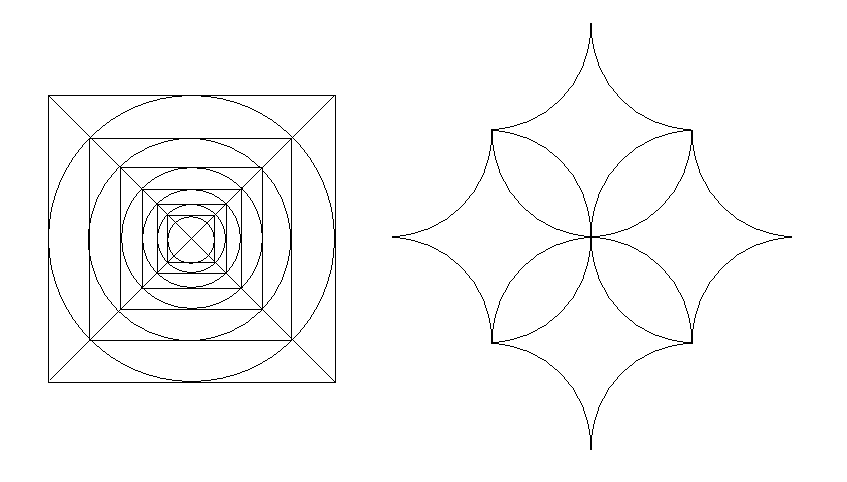 